2020—2021学年度第二学期高一年级期末考试试题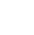 政治注意事项：1.本试卷满分100分,考试时间90分钟2.选择题川2B铅笔将正确答案涂写在答题卡选择题川0.5mm黑色水签字笔答在答题卡的指定答题区域内,超出答题区域答案无效。3.答题前,请将姓名、考号、试卷类型按要求涂写在答题卡第I卷(选择题共50分)一、选择题:本题共25小题,每小题2分,共50分在每小题给出的四个选项中,只有一项是符合题目要求的。1.2021年1月1,《民法典》正式实施,部分条文如下所示第一条 为了保护民中主体的合法权益,调整中关系维护社会和经济秩序,适应中国特色社会主义发展要求,弘扬社会主义核心价值观,根据宪法,制定本法。第七条 民事体从事民事活动,应遵循诚信原则,持诚实,恪守承诺。第八条 民事主体从事民事活动,不得违反法律,不得违背公序良俗。第九条  民事主体从事民事活动,应当利于节约资源、保护生态环境这说明《法典》①贯彻依法治国,确立公民权利义务②坚持人民至上依法维护人民权益③强调公序良俗,将法律标准道德化④突出绿色原则适应生态义明建设A.①②B.①③C.②④D.③④2.接种新冠疫是预防新冠肺炎最有力的武器,通过接种疫苗获得见疫力,不仅能保护受种对象个人,而且逐步建立起免疫屏障。根据世卫组织的数据,疫接种覆盖到70%的人群,才能达到群体免疫的效果。按照这个比例,至少需要9.8亿人接种因此作为公民应该①强化“权利意识”,努力提高疫苗接种效率  ②提高“参与能力”,营造良好奥论监督氛围③增强“责任之心”,积极行个人应尽义务    ④心怀“国之大者”,将个人利益与国家利益相结合A.①②B.①④C.②③D.③④3.2021年3月11日,十三届全国人大四次会议以高票表决通过《全国人民代表大会关完善香港特别行政区选举制度的决定》。3月30日十三届全国人大常委会第二十七次会议审议通过香港基本法附件一和附件二修订案对香港特别行政区行政长官利立法会的广小法作出系统修改和完善。新的选举制确保行政长官必须中火信任的坚定的爱齐担任;确保爱爱港力量在选举委员会和立法会中稳定地古压倒性优势;确保反中乱港势力在任何情况下都无法进入香港特区政权机关。新的选举制度①有利于香港“·国两制”实践行稳致远②是对我国国家结构形式的过程性优化③为实现“爱国者治港”提供了制度保障④表明香港特区行政长出全国人大产生A.①③B.①④C.②③D.②④4.近年米,某乡镇全面推行民生实中项日“人大代表票决制”每年实施的民生实中项目,广泛听取和征求居民意见建议的基础上形成候选项,先经镇党政两套班了成员商议再经镇人大上席团审议形成议案后,提交镇人民代表大会以关额票决方式决定正式项ㄩ,实现“为民做主”变为“由民做主”。材料告诉我们①民意是该镇科学民主决策的重要信息资源②镇人大代表行使了对民生实中项目的决定权③“人大代表票决制”是该镇居民实现白治的基础④该镇在民实事项目的决策中贯彻了民集中制A.①②B.①①C.②③D.③④5.乡村治理体系是国家治理体系的基础,是推进国家治理体系和治能力现代化的重要某石全面建设社会主义现代化强国,需要加强和改进乡村坪走中国特色社会主义乡村善治之路。这要求①发挥乡村基层党组织的战斗垒作用②保障每位村民享有民主管理的权利③健自治、法洽、德治结合的乡村治理系④村民委员会切实履行好社会管理、公共服务职能A.①②B.①③C.②④D.③④6.“五”以来,我高度视农教育培训工作。人社部小财政部小印发通知指出,农民参加新型职业农民培育工程、农村实川人才带头人素质提和职业农民技能培训等,按规定给职业培训补贴,这表明,我国政府①推进简政放权,提高农业现代化水平②打造服务型政府,提高服务农业的能力和水平③切实履行文化建设职能,为农业的发展提供智力支持④实施宏观调控,健全农村本公共服务体系A.①③ B.②③ C.①④ D.②④7.漫画《“调演”》主要讽刺了基层单位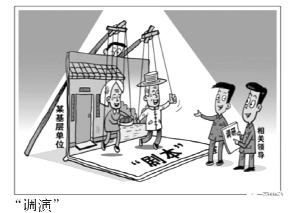 ①缺乏主动作为,甘于任人摆布②脱离客观实际的形式主义作风③在工作中缺乏求真务实的精神④强调客观条件制约而无所作为A.①②B.①④C.②③D.③④8.近,国家发改委联合20个部门印发《国家基木公共服务标准(2021年版)》共包含“幼有所台、学有所教、劳有所得、病有所医、老有所养、住有所居、弱有所扶、优军服务保障、文体服务保障”等9个方面、22大类、80个服务项,为全国各地提供大致当的基木公共服务划定了底线、明确了责任,是健全基木公共服务体系的关键步标准的制定及实施①旨在让个体公民获得相同基木公共服务②推动了政府的管理职能向服务职能转变③有利于提升政府公共服务的质量和效能④是推动基木公共服务规范化的重要举A.①②B.①④C.②③D.③④9.2021年3月5,十三届国人大四次会议在北京召开李克强总在政府工作报告中提出,要推进卫生健康体系建设,持续推进健康中国行动,加强科医生和乡村医生队伍建设,提升县级医疗服务能力,加快建设分级诊疗体系同时,支持社会办医,促进“互联网+医疗健康”规范发展。对基层医疗提要求①表明政府依法管理国家和社会公共务②是政府助力层医疗健康事业发展的现③有利于保障我国人民的主权利,增强政府公信力和执行力说明政府是履行国家职能的重要主体,政府加强对医疗市场发展的监符A.①②B.①C.②③D.③④10.2021年5月23,随着法清脆敲响,市副市长代农市政府出庭应诉该市中级人民法院公开开庭审理的CW房地产开发公司起诉市人民政府行政复议案近年来,乙市沙诉行政案件行政机关负责人出庭应诉,渐是常态行政机关负人出庭应诉有助于①行政复议机关公正、公开行其行政复议的职责②进一步提高司法机关对行政系统的外部监督效能③坚持民主集中制,促进行政机关执行法院的决定①维司法权威,推动相关行政争议依法妥善解决A.①②B.①③C.②④D.③④11.2021年是中国共产党成立100周年。中国共产党100年的历史,是部团结带领全各族人民进行革命、建设和改革并不断取得辉煌成就的历史中共产党能够取得这些辉煌成就,根本原因在于①中国共产党坚持对各民党派的全面领导②中国共产党不断加强党的身建设,努力保持和发展自的先进性③中国共产党不断增强科学执政、民主执政依法执政的自觉性和坚定性④中国共产党是中国工人阶级的先锋队,同时是中国人民和中华民族的先锋队A.①②B.①③C.②④D.③④12.2021年央视春晚中的一曲《可可托海的牧羊人让无数人知道了美丽的可可托海。从过去落后的栅户区到现在满眼尽足景区景点的宜居区新疆维吾尔自治可可托海镇在党建引领下实现了天覆地的新变化。可可托海各社区依托“大党委”建设围绕基层党建+治理重点任务,开展便民服务、协商议事等一站式工作,实现了基层党建与社会治理促共这说明A.坚持党的领导是实现各民族共同繁荣的政治保证B.开展基层民协商是提升社区治理水平的根木途径C.加强党的建设有助于巩固党在社会治理中的主体地位D.只有进行社区治理模式创新才能提升基层治理水平13.在推进国家治理体系和治理能力现代化进程中,国家重大问题的决策、重大政策的制定和实施过程是:中国共产党提出主张建议充分听民主党派和无党派人士意见建议泛征求人民政协意见→人大审议、公示、讨论通过→政府等贯实施→社会力量广泛参与,这过程表明①党的领导、人民当家作上依法治国的有机统一②中国共产党执政并统一行使国家权力③中国共产党在社会理中不断提高执政能力④中国共产党领切,发挥总揽局、协调各方的领导核心作用A.①②B.①④C.②③D.③④14.2021年6月10日,家上席习近平签署第九号华人民共和席令中华人民共和国主席令第九十号《中华人民共和国反外国制裁法》已由中华人民共和国第十三届全国人民代表大会常务委员会第二十九次会议于2021年6月10日通过,现子公布,自公布之日起施行。中华人民共和国主席习近平2021年6月10日由此可知①全国人民代表大会常务委员会具有立法权②我国法律的武器坚决维护家主权、安全、发展利益③人民代表大会是我国最高国家权力机关,具有市议权和决定权④国家主席执行全国人大常委会制定的法律作出的相关规定决定A.①②B.①④C.②③D.③④15.我国人民代表大会制度的正常运转,需要许许多多人大代表的坚守与付他们中有许多人为了同选民保持密切联系,花费了大量业余时间;有许多人为了林百姓办件实中,花了好几年功夫;还有许多人为了人代会上的一次发言用几个月的时收集各方面意见这表明,人大代表①对人民负,受人大监督②是人民代表大会的工作人员③是人民利益的忠实维护者④是人民代表大会制度的实践者A.②B.②③C.①④D.③④16.受中共中央委托,2021年4月9日至12日,台盟中央2021年度主党派重点考察调研纸到海南,就“建设高水平对外开放平台,助力构建新发展格”开展考察训研,加强对策研究,提出具有个局性、务实性、针对性的政策建议,为助力海南自贸港建设献计出力这体现了①政协是我政治生活中发扬社会主义民的重要形式②民主党派接受中国共产党的政治原则、方向和组织领导③中国共产党领导的多党合作和政治协商制度是新型政党制度④民主党派与中国共产党是亲密党关系,共同致力小社会主义现代化建设A.①②B.①③C.②④D.③④17.某省多位政协委员就“打造某都市区核心引擎提升省域中心城市辐射带动能力”提出合理化建议。对于上述建议,该市人民政府2020年4月答复称制定《关促进区域协调发展的实施意见》,各项工作正在稳步推进。这说明①政协委员在地方治理中积极发挥建言资政作用②出人民选举的政协委员具有参政议政的职责③政协委员代表人民,依法行使管理国家的权力④协与政府同频共振,促进社会治理效能提高A.①②B.①④C.②③D.③④18.我国各民族人民共同开折了辽阔的域,共同书了悠久的历史共同创造了灿烂的文化同培台了伟大的精。中华民族共同休意识是国家统之民族团结之本精神力量之魂。铸牢中华民族共同休意识需要①传水守望相助关德,推动各族人民实现共同富裕②深化民族结教育,确立多元一体的民族新格③扬中华民族精神,巩固社会主义的新型民族关系④实行民族区域治,保障少数民族地区白治权A.①③R.①C.②③D.②①19.法国作家、记者马克西姆·维瓦斯两赴新疆考察、历时4年时间完成的《维尔族假新的终结》书,揭穿了某些西方国家编织的关于新疆的谎马克西姆·维瓦斯说,他两赴新疆实地考察,走遍新疆各地,看到了很多维尔族人清真寺清真食品看到政府付出巨大努力帮助当地人就业,看到了新疆的巨大进步和非凡活力,却始终没看到西方媒体所谓的种族灭绝。马克姆维瓦斯的亲证明了①我坚持各民族平等、团结、共同繁米的原则②民族区域白治制度是富有成效的民主管理制③西方媒体编造的新疆谎是对中国的恶意抹黑④舆论冲突已经成为当代国际关系最要的形式A.①②B.③C.②④D.③④20.2021年3月18日,全国性宗教团体联席会议以视频方式开第十工次会议。会议提出,今年是中国共产党建党100周年,要组织开展爱党爱国爱社会主义主题教育,使宗教界人上和信教群众更如白觉地护中国共产党的领导,更紧密地团结在以习近平同志为核心的党中央周围,彻落实党中央关于宗教工作的重大决策部署,为全面建设社会主义现代化国家、实现中华民族伟大复兴作出新的献。此举说明①要引导宗教担当起社会主义文化建设的职责②要时俱进,充分发挥宗教的积极作用③宗教应部分放弃有神论,用党的指导思想指导常工作④宗教活动要服从和服务民族的整体利益A.①②B.①③C.②④D.③④21.“人类社会应该向何处去?我们应该为了孙后代创造个什么样的未习近平主席在博签亚洲论坛2021年年会开器式上的视频主旨演讲中提出点倡议:“平等协商,开创共赢共享的未米”;“开放创新,开创发展繁荣的未来”;“同舟共济,开创健康安全的未来”;“坚守正义,开创4尊4鉴的未来”。这体现了中国①开辟国际关系新境界的创新思维②从各国共同利益出发的外交政策③以推动构建人类命运共同体为使命④提出的全球治理方案得到实施推广A.①③B.①④C.②③D.③④22.2021年4月,中法德三国领导人举行视频峰会,就合作应对气候变化、中欧关系、抗疫合作以及重大国际和地区问题深入交换意见。三国领导人致认为要坚持多边主义,全面落实《巴黎协定》,共同构建公平合现、合作共赢的个球气候治现体系,推动领导人气候峰会取得积极、平衡务实成果、材料表明A.国际社会在全球气候治方面的观点具有致性B.共同利益使三国在个球气候治理的合作成为可能C.维护主权安全和发展利益是我国对外关系的宗旨D.世界多极化深入发展是当今国际形势的突出特点23.2021年4月27,应联合国秘书长特雷斯激请,浦路斯问题有关各方(浦路斯问题直接方希腊族、土耳其族,一个保证希腊土耳其英国旋联合)在瑞十ㄇ内瓦开始为期3天的“5+1”正式会。这会①反映了联合同是实践多边主义的场所,是维护和平的使名②是遵循联合宗要求、实现民族白决和国家独立的体现③反映了联合国坚决卫主权国家的领土完,促进地区发展④在确定各方在未来能通过谈判达成持久解决问题方案的共同立场A.①③B.②③C.①D.②①24.2021年3月18日至19日,美高层战略对话在美国安克奇举行。对关方的蛮横无礼和做慢偏见,中央外事工作委员会办公室主任杨洁说:“台湾香港、新都是中领土不可分割的部分,中方坚决反对方涉中国内政行径,并将继续作出坚定回应。美没有资格居高临下同中国说话,中国人不吃这一套。与中打交道,就要在相互尊的基础上进行。”中方的发育体现了①中国应国际社会期待,为世界发展贡献中国②中国坚持独立自的基本立场,坚持家利益至上③中国从双方共而利益出发,积极维护国际公平正义④中国坚定维护作为主权国家享有的独立权和平等权A.①②B.①④C.②③D.②④25.伴随中国新冠疫在国内外推广使用,越米越多的国家和地区选择接种中国新冠疫,全球多个国家与中国签新冠疫订购协议。中国收府正行承诺,让疫成为各国人民正用得上、用得起的公共产品,为全球抗疫提供有力保障。根据科技信息分析公司Airfinity的数据,迄今中国已出ㄇ超过3.2亿剂疫,是欧盟的两倍以上。而截至2021年6月12日,美国仪向其他国家输送了不到800万剂。材料表明我国①为全球抗疫注力量,展现了大国风范和责任当②直面时代主题的变化,积极探索全球公共生危机解决方案③坚持和践行合作共赢理念,守护人类共同价值④践行人类命运共同体理念,得到了世界各国的一致认可A.①①③B.②③C.①④D.②④第Ⅱ卷(非选择题共50分)二、非选择题:共50分26.阅读材料,完成下列要求。(10分)全国两会是中国式民主的实践过程,也是观察中国式民主的一扇窗口。2021年3月召开的全国两会上,3000余名代表委员发民主、职尽责圆满完成各项议程,向世人呈现了生动的社会主义民主政治“现场课”从党的十九届五中全会到2021年全国两会,的主张通过法定程序转化为国家意志。2021年3月11日,十三届全国人大四次会议表决通过了《关于国民经济和社会发展第十四个五年规划和2035年远景日标纲要的决议》,确定了未来5年乃至15年中国发展的行动蓝图两会期间,代表委员认真审查讨论规划纲要草案,吸收各方面意见和建议,对规划纲要草案做了55处修改十三届全国人大代表中,一线工人、农民代表占到了15.7%,比上一届提高了2.28个百分点;全国政协十三届委员中,非中共委员占60.2%56个民族都人选两会会场上,代表委员提出的涉及民生的建议提案频频冲上“热榜”、刷屏“朋友圈”,社会反响强烈。在“十四五”规划纲要主要指标设置上,民生福祉类指标数量最多,提盖了就业、收入、教育、医疗、老、托育等领,占比超过三分之一从全国两会可以读懂中国式民上,请运用政治生活知识回答中国式民上的特点和优势。27.阅读材料,完成下列要求。(10分)关于保障个人信息安全的“呼”与“应”民有所呼随着社会信息化深入发展,个人信息安全保护的问题日益严峻,我国信息安全环境不容乐观据中国互联网信息中心的《中国网民信息安全状况研究报告》表明,有74.1%的网民在过去半年内通遇过信息安全问题,总人数达4.38亿;在受过信息安全事件的人群中,50.4%的人认为“花费时间和精力”,有28.2%的人学习或工作受到了影响,13.1%的人重要资科或联系人信息丢失,还有8.8%的人经济受到损失法有所应第一千零三十五条处理自然人个人信息的,应当迹循合法、正当、必要原则,不得过度处理,并符合下列条件:(一)征得该自然人或者其监护人同意,但是法律、行政法规另有规定的除外;(二)公开处理信息的规则;(三)明示处理信息的日的、方式和范围;(四)不违反法律、行政法规的规定和双方的约定。——摘自《中华人民共和国民法典》结合材料,运川政治生活知识,说明保障个人信息安全的必要性,并为政府保障个人信息安全提出合理建议28.阅读材料,完成下列要求。(10分)2021年,中国共产党迎来百年华诞。100年来,从建党的开天辟地,到新中国成立的改天换地,到改革开放的翻天地,再到党的十八大以来党和国家事业取得历史性成就、发生历史性变革,中国共产党带领中国人民取得了举世瞩目的伟大成就。新中国成立70多年来,我们党领导人民创造了世所罕见的经济快速发展奇迹和社会长期稳定奇迹。这“两大奇迹”成为我们党执政成就和国家治理成效的重大标志,成为我国国家制度和国家治理体系具有多方面显著优势的生动体现。习近平总书记在十九届五中全会上进一步指出,“我有独特的政治优势、制度优势、发展优势和机遇优势,经济社会发展依然有多有利条件,我们完全有信心、底气、有能力谱写两大奇迹新篇章。”这彩显了党中和全党全国各族人民对中国特色社会主义的坚定自信。展望未来,百年大党恰是风华正茂。高擎中国特色社会主义伟大旗帜,在中国共产党的坚强领导下,英雄的中国人民必将再创新的辉煌伟业结合材料,运用政治生活知识,分析说明中国共产党为什么能够领中国人民创造“两大奇迹”?(10分)29.阅读材料,完成下列要求。(10分)近来,欧盟、关、英、加拿大等国利用所谓新雅棉花生产“强制劳动”一事对我国进行了一系列恶诋毁和攻击。这实际是一场针对中国的“非传统战争”,目的是要让新失去经济造血与就业承载能力为此,2021年4月9日,新维吾尔自治区人民政府新闻发言人伊力江阿那依提指出,新棉花产业和其他产业一没有“强制劳动”,各族群众劳动者的宗教信仰、民族文化语言文字等方面权益均依法得到尊重和保障,劳动报酬权、休息休假权、劳动安全卫生保护、获得社会保险福利权权利同样依法得到切实保障。“生活幸不幸福,新各族群众才最有发言权。”运用民族区域白治制度有关知识,分析如何推动新疆各族人民各方面权益依法得到切实保障。30.阅读材料,完成下列要求。(10分)2021年4月13日,日本政府正式决定以排海方式处福岛核电站故核废水,排放或最早于2022年启动福岛沿岸拥有世界上最强的洋流,从排放之日起57天内,放射性物质将扩散至太平洋大半区域,10年后蔓延全球海城核废水排海,不仅污染海洋环境,更会严重损害国际公共健康安全和周边国家人民的切身利益日本不经国际社会商讨擅自决定处理核污水的作法引发全球关注中国韩国、俄罗斯、菲律宾等邻表达了强烈反对和严重关切。欧盟集体失声美国支持日本政府的决定,称该做法符合全球公认的核安全标准有趣的是美国一方面称日本的核废水排海决议“透明且符合标准”,另一方面未解除针对日本核污染产品的进口示,露出赤裸的“双重标准”联合国人权专家发表声明对日本的决定深感失望”,日本应该切实履行防止有害物质泄漏并对其行为的风险进行充分评估,以更好地保护而不是损害海洋环境。国际原子能机构发表声明准备为监测和审查日本核废水排放计划安全、透明实施提供技术支持,并愿意与各利益攸关方加强沟。核安是一项回家责任。如何处理核废水,能不能排放入海,是科学问题,关乎人类安全,不是一岛一国的利益问题,不能任意妄为、意孤行太平洋是世界的太平洋,不是一的“下水道。保护海洋,就是保护人炎请以“共同构建海洋命运共同体”为题,写一份致全球议书。要求:①运用“当代国际社会”相关知识加以闸述;②结合材料,绕主题,观点明确,合逻辑;③学科术语使用规范,字数在200字左右。2021下学期高一政治参考答案一、选择题： 本题共25小题， 每小题2分，共50分。1---5CDABB6---10BCDAC11--15CABAD16---20DBABC21---25ABCDA二、非选择题（共5小题，计50分）26.（10分）（1）全国人大代表来自我国各地区、各民族、各行业，工人、农民、妇女、解放军和归国华侨等都有适当的比例，人数再少的民族也至少有一名代表。体现我国社会主义民主是最广泛的。（3分）（2）在“十四五”规划纲要主要指标设置上，民生福祉类指标数量最多，覆盖了就业、收入、教育、医疗、养老、托育等领域，占比超过三分之一，是历次五年规划中最高的。“十四五”规划”从酝酿到出台，体现了科学决策、民主决策、依法决策的过程，环环相扣而又水到渠成，向人们生动诠释了“全过程民主”的要义。体现了我国社会主义民主是最真实的。（4分）（3）从党的建议到人民的纲要，这一中国式民主的实践过程，集中体现了坚持党的领导、人民当家作主、依法治国有机统一,是中国特色社会主义民主本质、特质、品质的真实写照。我国建立了人民代表大会制度等制度体系，保障人民当家作主，体现了我国社会主义民主是最管用的。（3分）27.（10分）（1）必要性：（4分）我国是人民民主专政的社会主义国家，人民是国家的主人，信息安全是宪法和法律赋予公民的重要权利，保障个人信息安全有利于社会长治久安。（2）建议：（6分）①践行为人民服务的宗旨和对人民负责的原则，加强对互联网平台的监管，切实保障个人信息安全。（2分）②切实履行相关职能，严格执法，严厉打击侵犯个人合法信息的不法行为，保障人民民主和维护国家长治久安。（2分）③加强信息安全宣传教育，提高公民保护个人信息的意识和能力。（2分）28.（10分）（1）中国共产党是中国工人阶级的先锋队、同时是中国人民和中华民族的先锋队，其宗旨是全心全意为人民服务。党始终坚持以人民为中心，得到了人民衷心拥护，能够团结一切积极力量，调动一切积极因素，共同创造“两大奇迹”。（3分）（2）中国共产党是中国特色社会主义事业的领导核心，党是领导一切的，能够充分发挥总揽全局、协调各方的作用，创造“两大奇迹”。（3分）（3）党坚持立党为公、执政为民，坚持科学执政、民主执政和依法执政，不断提高党的执政能力和执政水平，推动国家治理体系和治理能力现代化。（2分）（4）党始终坚持解放思想，与时俱进，将马克思主义基本原理与中国实际和时代特点紧密结合，不断推进理论创新，为中国特色社会主义事业提供了正确的。（2分）29.（10分）①坚持中国共产党的领导,坚持和发展民族区域自治制度。保证其依法享有自治权,切实尊重和保障少数民族的合法权益,积极推动当地的经济社会文化发展。（3分）②坚持民族平等、民族团结、各民族共同繁荣的方针,巩固和发展平等团结互助和谐的社会主义民族关系。（3分）③依法妥善处理民问题,依法打击民族分裂势力及其活动,坚决反对和有力回击境内外敌对势力利用民族问题进行的渗透、破坏活动。（2分）④深化民族团结进步教育,增进各民族对伟大祖国、中华民族、中华文化、中国共产党、中国特色社会主义的认同,铸牢中华民族共同体意识,共同团结奋斗,共同繁荣发展。（2分）30.（10分）示例：（1）国际关系的决定因素是国家利益，国家间的共同利益是国家合作的基础，而利益对立则是引起国家冲突的根源。一国在谋求自身发展的同时应该兼顾他国合理关切，促进世界各国共同发展。（5分）日本政府正式决定以排海方式处置福岛核电站事故核废水，这会给海洋造成严重的污染，更会严重损害国际公共健康安全和周边国家人民的切身利益。因此，周边各国应该携起手来，共同维护海洋这一人类赖以生存的共同家园。（5分）（2）和平与发展是当今时代的主题。当今世界的和平与发展这两大问题至今一个也没有解决。（5分）面对中国、韩国、俄罗斯、菲律宾等邻国表达了强烈反对和严重关切，日本政府仍然肆意排放核废水，这不利于世界海洋经济的发展，甚至会影响世界的和平，因此，世界各国应该在遵循《联合国宪章》的宗旨和原则的前提下，坚持环境友好、合作应对核废水的处理，共同构建海洋命运共同体。（5分）（答对其中一点可得10分，其它答案言之有理可酌情给分。）